    10th January, 2022Dear Parent/Carer,When your child started Nursery with us in September, we sent you a letter regarding 30 hours childcare.  A big thank you to all the parents who completed the online calculator to see if you were eligible.  It is now time to check again!  This needs checking every three months so you should have already received a reminder from HMRC to reconfirm this.  If you haven’t, please go back on the website to do this and email us your eligibility code.If you haven’t previously done this, then please do, because if you are a working parent you could be entitled to 30 hours childcare.  Although we offer a full time nursery place for your child, the government only funds us for 15 hours, which means the school budget covers the other 15 hours of your child’s place.  With school budgets becoming increasingly tighter each year, we cannot guarantee that we will be able to offer full time places in the future. Also, this funding benefits your child today by increasing our budget to buy resources.Please can all parents/carers visit the website www.gov.uk/childcare-calculator to check if you are eligible to draw down this funding for school.  The online check only takes a few minutes, and if you are eligible, you can submit an online application.  If successful with your application, you will receive an eligibility code.  Please email this to us with your child’s name and date of birth and your name and National Insurance number.  Our email address is… admin@mountcarmel.manchester.sch.ukPlease complete this by Monday 17th January 2022.Yours sincerely,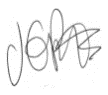 Jacqui Potts (Mrs)Headteacher